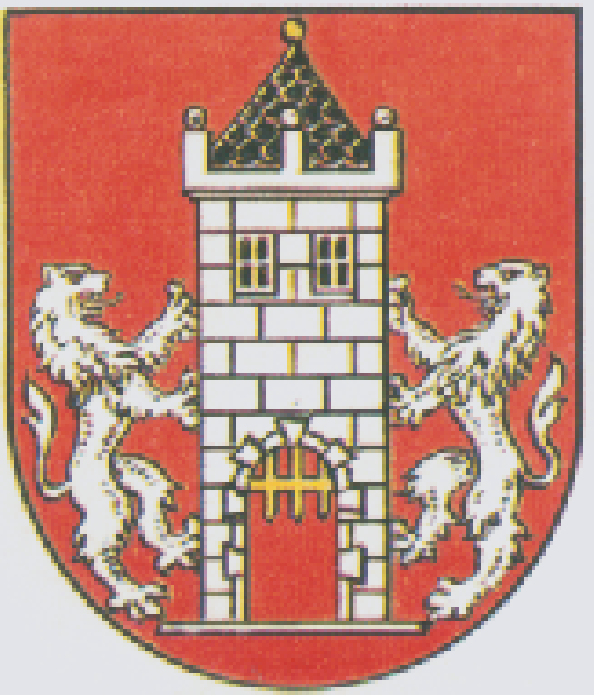 Usnesení               23. zasedání Rady města Kdyně                konaného dne 1. prosince 20151.    RM rozhodla: Uzavřít nájemní smlouvu na byt č. 015 o velikosti 2+k, Na Koželužně 613, 345 06 Kdyně              s panem Patrikem Sedláčkem, Družstevní 501, 345 06 Kdyně. Nájemní smlouva se uzavírá na dobu určitou.Uzavřít nájemní smlouvu na byt č. 005 o velikosti 1+1, Bratří Tšídů 693, 345 06 Kdyně              s paní Jaroslavou Adámkovou, Na Tržišti 531, 345 06 Kdyně. Nájemní smlouva se uzavírá na dobu určitou.Uzavřít nájemní smlouvu na byt č. 512 o velikosti garsoniéra, Nádražní 660, 345 06 Kdyně              s panem Václavem Švajgrem, Dobříkov 39, 345 06 Kdyně. Nájemní smlouva se uzavírá na dobu určitou.RM schválila :2.1.	Rozpočtové opatření č. 11/2015. 2.2.	Výplatu odměn ředitelům škol (Masarykovy základní školy Kdyně, Mateřské školy Dělnická 35, Kdyně, Mateřské školy Markova 523, Kdyně, Základní školy a mateřské školy Prapořiště a Základní umělecké školy Kdyně) s přihlédnutím k jejich osobnímu podílu na plnění úkolů v r. 2015. Odměny budou vyplaceny z vlastních finančních prostředků organizací.2.3.	V souladu s ustanovením § 10a zákona č. 250/2000 Sb., o rozpočtových pravidlech územních rozpočtů v platném znění  uzavření Veřejnoprávní smlouvy o poskytnutí dotace ve výši 2 000,- Kč z rozpočtu města Kdyně paní Jitce Opičkové na doplnění společných hraček a výtvarného materiálu pro BABY CLUB, MŠ Markova 523, 345 06 Kdyně.2.4.	V rámci působnosti valné hromady Transteplo Kdyně, spol. s. r. o. cenu tepla pro obyvatelstvo ve výši 466,- Kč/1 GJ bez DPH s účinností od 1. ledna 2016.3.    RM projednala:3.1.    Navýšení dotace Českému rybářskému svazu, místní organizaci Kdyně, Americká 124, 345 06 Kdyně, IČ 182 30 997 na vybudování rybochovného zařízení pro děti a mládež v lokalitě Centra vodní zábavy Kdyně o 50 000,- Kč z důvodu víceprací vzniklých ztíženými geologickými podmínkami.		Rada města s navýšením dotace souhlasí a doporučí jej ke schválení na jednání Zastupitelstva města Kdyně.3.2.	Žádost paní Soni Polákové, Brnířov 91, 345 06 Kdyně o odkoupení  p.p.č. 604/6, o výměře 54 m2 neplodná půda v k.ú. Prapořiště ve vlastnictví města Kdyně		Rada města s prodejem pozemku souhlasí a po řádném zveřejnění doporučí jeho prodej za cenu 70,- Kč/m2 na jednání Zastupitelstva města Kdyně.3.3.	Plán společných zařízení pro komplexní pozemkovou úpravu v k.ú. Prapořiště. Rada města s navrženým plánem souhlasí a doporučí jeho schválení na jednání Zastupitelstva města Kdyně.4.    RM souhlasí:4.1.	S návrhem finančního odboru na vyřazení duplicitně zapsaného a nepotřebného majetku v celkové hodnotě 4 614 938,- Kč ve správě společnosti Transteplo spol. s r.o. Kdyně z evidence majetku města.  Ing. Vladislav Vilímec v.r.		       			Jan Löffelmann v.r.	           místostarosta					      	        starosta   